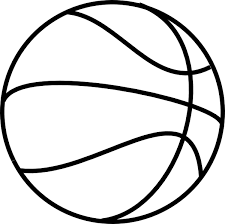 Preliminary Try Out Dates will be August 24th-28thATTENTION ANY 7TH OR 8TH GRADE GIRL INTERESTED IN TRYING OUT FOR BASKETBALL: Please come by the school to sign up for tryouts and pick up a physical form. 